Morfologisch overzicht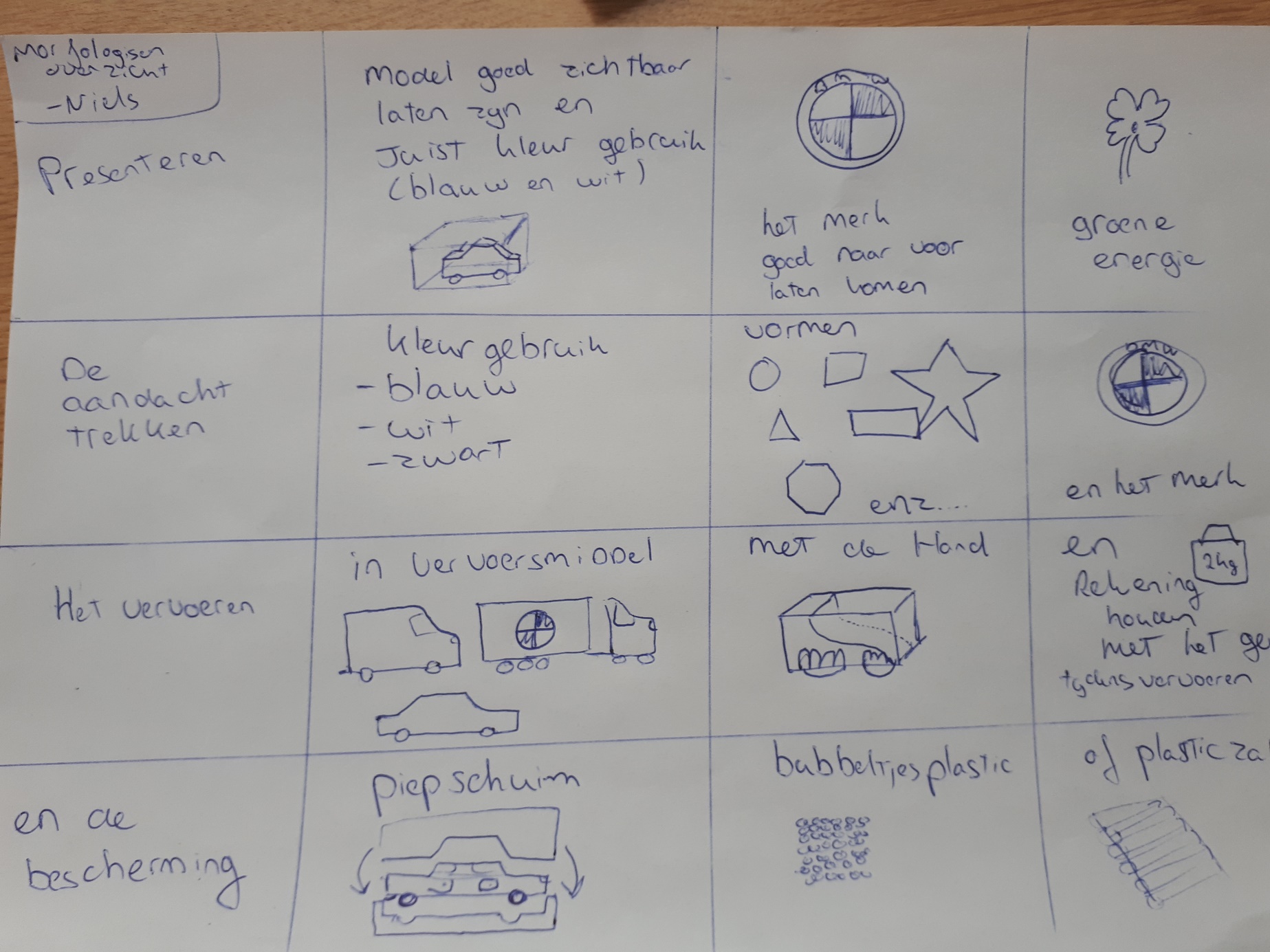 